老舊建築物屋頂層防漏水無壁式雨棚說明為解決合法老舊建築物屋頂漏水問題，本市「桃園市違章建築處理要點」修訂針對7層樓(含)以下且建造達20年之合法建築物，如非屬建築技術規則建築設計施工編99條規定應留設屋頂避難平台者，搭設之屋頂層防漏水無壁體式雨棚得免予查報認定。屋頂層防漏水無壁體式雨棚設置規定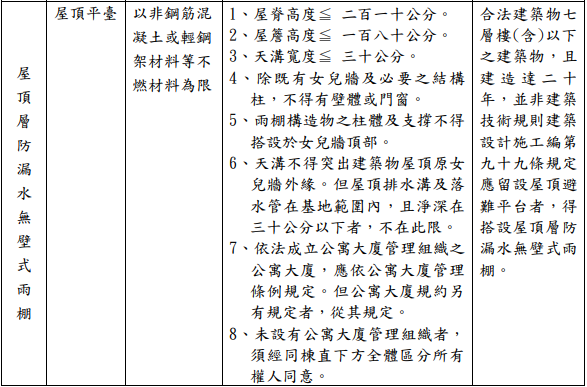 屋頂層防漏水無壁體式雨棚設置圖例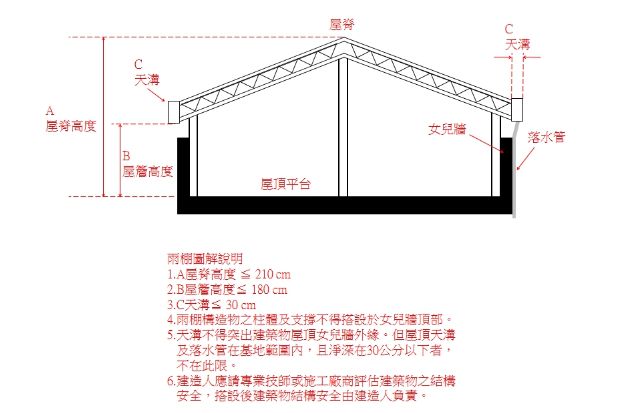 